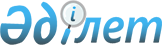 Об областном бюджете на 2018-2020 годыРешение Акмолинского областного маслихата от 13 декабря 2017 года № 6С-17-2. Зарегистрировано Департаментом юстиции Акмолинской области 22 декабря 2017 года № 6242.
      Примечание РЦПИ.

      В тексте документа сохранена пунктуация и орфография оригинала.
      В соответствии с пунктом 2 статьи 8 Бюджетного кодекса Республики Казахстан от 4 декабря 2008 года, подпунктом 1) пункта 1 статьи 6 Закона Республики Казахстан "О местном государственном управлении и самоуправлении в Республике Казахстан" от 23 января 2001 года Акмолинский областной маслихат РЕШИЛ:
      1. Утвердить областной бюджет на 2018-2020 годы, согласно приложениям 1, 2 и 3 соответственно, в том числе на 2018 год в следующих объемах:
      1) доходы – 175 307 846,6 тысяч тенге, в том числе:
      налоговые поступления – 21 349 067,2 тысячи тенге;
      неналоговые поступления – 830 364,6 тысяч тенге;
      поступления от продажи основного капитала – 14 833,1 тысяча тенге;
      поступления трансфертов – 153 113 581,7 тысяч тенге;
      2) затраты – 175 664 418,6 тысяч тенге;
      3) чистое бюджетное кредитование – 8 365 653,9 тысяч тенге, в том числе:
      бюджетные кредиты – 10 964 683,2 тысячи тенге;
      погашение бюджетных кредитов – 2 599 029,3 тысячи тенге;
      4) сальдо по операциям с финансовыми активами – 373 813,8 тысяч тенге, в том числе:
      приобретение финансовых активов – 379 400,0 тысяч тенге;
      поступления от продажи финансовых активов государства – 5 586,2 тысячи тенге;
      5) дефицит (профицит) бюджета – -9 096 039,7 тысяч тенге;
      6) финансирование дефицита (использование профицита) бюджета – 9 096 039,7 тысяч тенге.
      Сноска. Пункт 1 - в редакции решения Акмолинского областного маслихата от 29.11.2018 № 6С-26-2 (вводится в действие с 01.01.2018).


      2. Установить нормативы распределения доходов в областной бюджет и районные (городов областного значения) бюджеты в следующих размерах:
      1) по индивидуальному подоходному налогу с доходов, облагаемых у источника выплаты в областной бюджет – 100%;
      2) по социальному налогу в районные (городов областного значения) бюджеты – 100%.
      3. Учесть, что в областном бюджете на 2018 год предусмотрены бюджетные изъятия из бюджета города Кокшетау в сумме 6 728 445 тысяч тенге.
      4. Учесть в составе поступлений областного бюджета на 2018 год целевые трансферты и бюджетные кредиты из республиканского бюджета согласно приложению 4.
      Распределение указанных сумм целевых трансфертов и бюджетных кредитов определяется постановлением акимата области.
      5. Учесть, что в областном бюджете на 2018 год предусмотрены объемы субвенций, передаваемых из областного бюджета районным (городов областного значения) бюджетам, в сумме 42 339 080 тысяч тенге, в том числе:
      6. Учесть, что в составе расходов областного бюджета на 2018 год предусмотрены целевые трансферты районным (городов областного значения) бюджетам согласно приложению 5.
      Распределение указанных сумм целевых трансфертов определяется постановлением акимата области.
      7. Учесть, что в областном бюджете предусмотрен возврат средств в республиканский бюджет на компенсацию потерь вышестоящего бюджета в связи с изменением законодательства, в том числе:
      переносом срока ввода обязательных пенсионных взносов работодателя с 2018 года на 2020 год;
      уменьшением ставок по отчислениям работодателей на обязательное социальное медицинское страхование.
      8. Учесть, что в областном бюджете на 2018 год предусмотрено погашение бюджетных кредитов в республиканский бюджет в сумме 2 573 945,3 тысячи тенге, в том числе: погашение долга местного исполнительного органа – 1 258 988 тысяч тенге, погашение долга местного исполнительного органа перед вышестоящим бюджетом – 1 119 830,1 тысяча тенге, возврат, использованных не по целевому назначению бюджетных кредитов, выданных из республиканского бюджета – 10 882,0 тысячи тенге, возврат неиспользованных бюджетных кредитов, выданных из республиканского бюджета за счет целевого трансферта из Национального фонда Республики Казахстан – 184 245,2 тысячи тенге.
      Сноска. Пункт 8 - в редакции решения Акмолинского областного маслихата от 29.11.2018 № 6С-26-2 (вводится в действие с 01.01.2018).


      9. Утвердить резерв местного исполнительного органа области на 2018 год в сумме 53 239,3 тысяч тенге.
      Сноска. Пункт 9 - в редакции решения Акмолинского областного маслихата от 29.11.2018 № 6С-26-2 (вводится в действие с 01.01.2018).


      10. Установить лимит долга местного исполнительного органа области на 2018 год в размере 34 738 956,4 тысячи тенге.
      Сноска. Пункт 10 - в редакции решения Акмолинского областного маслихата от 29.11.2018 № 6С-26-2 (вводится в действие с 01.01.2018).


      11. Утвердить перечень областных бюджетных программ, не подлежащих секвестру в процессе исполнения областного бюджета на 2018 год, согласно приложению 6.
      12. Утвердить перечень районных (городов областного значения) бюджетных программ, не подлежащих секвестру в процессе исполнения районных (городов областного значения) бюджетов на 2018 год, согласно приложению 7.
      13. Настоящее решение вступает в силу со дня государственной регистрации в Департаменте юстиции Акмолинской области и вводится в действие с 1 января 2018 года.
      "СОГЛАСОВАНО"
      13.12.2017
      13.12.2017 Областной бюджет на 2018 год
      Сноска. Приложение 1 - в редакции решения Акмолинского областного маслихата от 29.11.2018 № 6С-26-2 (вводится в действие с 01.01.2018). Областной бюджет на 2019 год
      Сноска. Приложение 2 - в редакции решения Акмолинского областного маслихата от 10.10.2018 № 6С-24-2 (вводится в действие с 01.01.2018). Областной бюджет на 2020 год
      Сноска. Приложение 3 в редакции решения Акмолинского областного маслихата от 05.05.2018 № 6С-20-4 (вводится в действие с 01.01.2018). Целевые трансферты и бюджетные кредиты из республиканского бюджета на 2018 год
      Сноска. Приложение 4 - в редакции решения Акмолинского областного маслихата от 29.11.2018 № 6С-26-2 (вводится в действие с 01.01.2018). Целевые трансферты из областного бюджета районным (городов областного значения) бюджетам на 2018 год
      Сноска. Приложение 5 - в редакции решения Акмолинского областного маслихата от 29.11.2018 № 6С-26-2 (вводится в действие с 01.01.2018). Перечень областных бюджетных программ, не подлежащих секвестру в процессе исполнения областного бюджета на 2018 год Перечень районных (городов областного значения) бюджетных программ, не подлежащих секвестру в процессе исполнения районных (городов областного значения) бюджетов на 2018 год
					© 2012. РГП на ПХВ «Институт законодательства и правовой информации Республики Казахстан» Министерства юстиции Республики Казахстан
				
Аккольскому
1 954 636 тысяч тенге;
Аршалынскому
1 903 616 тысяч тенге;
Астраханскому
2 013 683 тысячи тенге;
Атбасарскому
2 273 379 тысяч тенге;
Буландынскому
2 747 336 тысяч тенге;
Бурабайскому
3 231 057 тысяч тенге;
Егиндыкольскому
883 481 тысяча тенге;
Енбекшильдерскому
1 804 026 тысяч тенге;
Ерейментаускому
2 204 493 тысячи тенге;
Есильскому
2 395 987 тысяч тенге;
Жаксынскому
2 072 026 тысяч тенге;
Жаркаинскому
2 011 567 тысяч тенге;
Зерендинскому
2 533 253 тысячи тенге;
Коргалжынскому
1 691 276 тысяч тенге;
Сандыктаускому
1 780 123 тысячи тенге;
Целиноградскому
6 788 560 тысяч тенге;
Шортандинскому
2 008 302 тысячи тенге;
городу Степногорск
2 042 279 тысяч тенге;
      Председатель
сессии Акмолинского
областного маслихата

А.Баймагамбетов

      Секретарь Акмолинского
областного маслихата

Д.Нурмулдин

      Аким Акмолинской области

М.Мурзалин

      Руководитель
государственного учреждения
"Управление экономики и
бюджетного планирования
Акмолинской области"

Б.Малгаждаров
Приложение 1
к решению Акмолинского
областного маслихата
от 13 декабря 2017 года
№ 6С-17-2
Категория
Категория
Категория
Категория
Сумма, тысяч тенге
Класс
Класс
Класс
Сумма, тысяч тенге
Подкласс
Подкласс
Сумма, тысяч тенге
Наименование
Сумма, тысяч тенге
1
2
3
4
5
I. ДОХОДЫ
175 307 846,6
1
Налоговые поступления
21 349 067,2
01
Подоходный налог
18 473 661,6
2
Индивидуальный подоходный налог
18 473 661,6
05
Внутренние налоги на товары, работы и услуги
2 875 405,6
3
Поступления за использование природных и других ресурсов
2 875 405,6
2
Неналоговые поступления
830 364,6
01
Доходы от государственной собственности
102 025,4
1
Поступления части чистого дохода государственных предприятий
5 583,9
4
Доходы на доли участия в юридических лицах, находящиеся в государственной собственности
993,9
5
Доходы от аренды имущества, находящегося в государственной собственности
82 078,5
6
Вознаграждения за размещение бюджетных средств на банковских счетах
2 500,0
7
Вознаграждения по кредитам, выданным из государственного бюджета
10 869,1
02
Поступления от реализации товаров (работ, услуг) государственными учреждениями, финансируемыми из государственного бюджета
152,0
1
Поступления от реализации товаров (работ, услуг) государственными учреждениями, финансируемыми из государственного бюджета
152,0
04
Штрафы, пени, санкции, взыскания, налагаемые государственными учреждениями, финансируемыми из государственного бюджета, а также содержащимися и финансируемыми из бюджета (сметы расходов) Национального Банка Республики Казахстан
306 925,5
1
Штрафы, пени, санкции, взыскания, налагаемые государственными учреждениями, финансируемыми из государственного бюджета, а также содержащимися и финансируемыми из бюджета (сметы расходов) Национального Банка Республики Казахстан, за исключением поступлений от организаций нефтяного сектора и в Фонд компенсации потерпевшим
306 925,5
06
Прочие неналоговые поступления 
421 261,7
1
Прочие неналоговые поступления 
421 261,7
3
Поступления от продажи основного капитала
14 833,1
01
Продажа государственного имущества, закрепленного за государственными учреждениями
14 833,1
1
Продажа государственного имущества, закрепленного за государственными учреждениями
14 833,1
4
Поступления трансфертов
153 113 581,7
01
Трансферты из нижестоящих органов государственного управления
9 260 015,7
2
Трансферты из районных (городов областного значения) бюджетов
9 260 015,7
02
Трансферты из вышестоящих органов государственного управления
143 853 566,0
1
Трансферты из республиканского бюджета
143 853 566,0
Функциональная группа
Функциональная группа
Функциональная группа
Функциональная группа
Сумма
Администратор бюджетных программ
Администратор бюджетных программ
Администратор бюджетных программ
Сумма
Программа
Программа
Сумма
Наименование
Сумма
1
2
3
4
5
II. ЗАТРАТЫ
175 664 418,6
01
Государственные услуги общего характера
3 583 083,5
110
Аппарат маслихата области
65 393,2
001
Услуги по обеспечению деятельности маслихата области
58 527,7
003
Капитальные расходы государственного органа
6 865,5
120
Аппарат акима области
2 433 427,6
001
Услуги по обеспечению деятельности акима области
973 862,2
004
Капитальные расходы государственного органа
349 405,0
007
Капитальные расходы подведомственных государственных учреждений и организаций
987 562,8
009
Обеспечение и проведение выборов акимов городов районного значения, сел, поселков, сельских округов
7 207,0
013
Обеспечение деятельности Ассамблеи народа Казахстана области
115 390,6
257
Управление финансов области
84 684,7
001
Услуги по реализации государственной политики в области исполнения местного бюджета и управления коммунальной собственностью
84 451,7
013
Капитальные расходы государственного органа 
233,0
258
Управление экономики и бюджетного планирования области
141 480,9
001
Услуги по реализации государственной политики в области формирования и развития экономической политики, системы государственного планирования
133 204,1
005
Капитальные расходы государственного органа 
8 276,8
265
Управление предпринимательства и промышленности области
132 851,1
001
Услуги по реализации государственной политики на местном уровне в области развития предпринимательства и промышленности
121 542,9
002
Капитальные расходы государственного органа
11 308,2
269
Управление по делам религий области
104 067,2
001
Услуги по реализации государственной политики в сфере религиозной деятельности на местном уровне
31 732,7
005
Изучение и анализ религиозной ситуации в регионе
72 334,5
271
Управление строительства области
269 086,8
061
Развитие объектов государственных органов
269 086,8
282
Ревизионная комиссия области
207 749,8
001
Услуги по обеспечению деятельности ревизионной комиссии области
194 672,8
003
Капитальные расходы государственного органа
13 077,0
733
Управление по государственным закупкам и коммунальной собственности области
144 342,2
001
Услуги по реализации государственной политики в области управления государственных активов и закупок на местном уровне
96 378,9
004
Приватизация, управление коммунальным имуществом, постприватизационная деятельность и регулирование споров, связанных с этим
2 983,3
113
Целевые текущие трансферты из местных бюджетов
44 980,0
02
Оборона
412 943,5
120
Аппарат акима области
318 869,0
010
Мероприятия в рамках исполнения всеобщей воинской обязанности
50 130,9
011
Подготовка территориальной обороны и территориальная оборона областного масштаба
115 397,1
012
Мобилизационная подготовка и мобилизация областного масштаба
153 341,0
287
Территориальный орган, уполномоченных органов в области чрезвычайных ситуаций природного и техногенного характера, гражданской обороны, финансируемый из областного бюджета
94 074,5
002
Капитальные расходы территориального органа и подведомственных государственных учреждений
40 772,2
004
Предупреждение и ликвидация чрезвычайных ситуаций областного масштаба
53 302,3
03
Общественный порядок, безопасность, правовая, судебная, уголовно-исполнительная деятельность
6 848 323,1
252
Исполнительный орган внутренних дел, финансируемый из областного бюджета
6 560 768,7
001
Услуги по реализации государственной политики в области обеспечения охраны общественного порядка и безопасности на территории области
5 618 404,1
003
Поощрение граждан, участвующих в охране общественного порядка
5 268,0
006
Капитальные расходы государственного органа
834 897,9
013
Услуги по размещению лиц, не имеющих определенного места жительства и документов
38 023,7
014
Организация содержания лиц, арестованных в административном порядке
17 590,5
015
Организация содержания служебных животных
46 584,5
271
Управление строительства области
287 554,4
053
Строительство объектов общественного порядка и безопасности
287 554,4
04
Образование
23 103 619,6
253
Управление здравоохранения области
300 879,3
003
Повышение квалификации и переподготовка кадров
35 102,6
043
Подготовка специалистов в организациях технического и профессионального, послесреднего образования
251 436,9
057
Подготовка специалистов с высшим, послевузовским образованием и оказание социальной поддержки обучающимся
14 339,8
261
Управление образования области
16 816 757,8
001
Услуги по реализации государственной политики на местном уровне в области образования
121 966,3
003
Общеобразовательное обучение по специальным образовательным учебным программам
993 141,4
004
Информатизация системы образования в областных государственных учреждениях образования
155 273,3
005
Приобретение и доставка учебников, учебно-методических комплексов для областных государственных учреждений образования
77 466,0
006
Общеобразовательное обучение одаренных детей в специализированных организациях образования
735 718,4
007
Проведение школьных олимпиад, внешкольных мероприятий и конкурсов областного масштаба
250 299,6
011
Обследование психического здоровья детей и подростков и оказание психолого-медико-педагогической консультативной помощи населению
305 580,2
013
Капитальные расходы государственного органа
1 074,0
024
Подготовка специалистов в организациях технического и профессионального образования
7 737 960,4
029
Методическая работа
92 164,9
052
Повышение квалификации, подготовка и переподготовка кадров в рамках Программы развития продуктивной занятости и массового предпринимательства
1 007 505,8
056
Целевые текущие трансферты районным (городов областного значения) бюджетам на доплату учителям, прошедшим стажировку по языковым курсам и на доплату учителям за замещение на период обучения основного сотрудника
346 229,5
057
Подготовка специалистов с высшим, послевузовским образованием и оказание социальной поддержки обучающимся
91 894,2
067
Капитальные расходы подведомственных государственных учреждений и организаций
713 224,1
071
Целевые текущие трансферты районным (городов областного значения) бюджетам на доплату учителям организаций образования, реализующим учебные программы начального, основного и общего среднего образования по обновленному содержанию образования, и возмещение сумм, выплаченных по данному направлению расходов за счет средств местных бюджетов 
2 195 227,2
072
Целевые текущие трансферты районным (городов областного значения) бюджетам на доплату за квалификацию педагогического мастерства учителям, прошедшим национальный квалификационный тест и реализующим образовательные программы начального, основного и общего среднего образования 
205 030,4
113
Целевые текущие трансферты из местных бюджетов
1 787 002,1
271
Управление строительства области
4 372 918,8
079
Целевые трансферты на развитие районным (городов областного значения) бюджетам на строительство и реконструкцию объектов начального, основного среднего и общего среднего образования
4 114 806,0
099
Строительство и реконструкция объектов технического, профессионального и послесреднего образования
258 112,8
285
Управление физической культуры и спорта области
1 613 063,7
006
Дополнительное образование для детей и юношества по спорту
1 282 548,9
007
Общеобразовательное обучение одаренных в спорте детей в специализированных организациях образования
330 514,8
05
Здравоохранение
4 319 231,3
253
Управление здравоохранения области
3 792 306,2
001
Услуги по реализации государственной политики на местном уровне в области здравоохранения
132 075,7
006
Услуги по охране материнства и детства
110 344,5
007
Пропаганда здорового образа жизни
110 560,6
008
Реализация мероприятий по профилактике и борьбе со СПИД в Республике Казахстан
120 354,0
016
Обеспечение граждан бесплатным или льготным проездом за пределы населенного пункта на лечение
2 144,0
018
Информационно-аналитические услуги в области здравоохранения
22 532,5
027
Централизованный закуп и хранение вакцин и других медицинских иммунобиологических препаратов для проведения иммунопрофилактики населения
1 175 100,0
029
Областные базы спецмедснабжения
83 630,7
030
Капитальные расходы государственных органов здравоохранения 
642,7
033
Капитальные расходы медицинских организаций здравоохранения
1 923 333,0
039
Оказание амбулаторно-поликлинических услуг и медицинских услуг субъектами сельского здравоохранения, за исключением оказываемой за счет средств республиканского бюджета, и оказание услуг Call-центрами
29 981,4
041
Дополнительное обеспечение гарантированного объема бесплатной медицинской помощи по решению местных представительных органов областей
81 607,1
271
Управление строительства области
526 925,1
038
Строительство и реконструкция объектов здравоохранения
526 925,1
06
Социальная помощь и социальное обеспечение
6 295 732,6
256
Управление координации занятости и социальных программ области
4 379 237,5
001
Услуги по реализации государственной политики на местном уровне в области обеспечения занятости и реализации социальных программ для населения
106 445,8
002
Предоставление специальных социальных услуг для престарелых и инвалидов в медико-социальных учреждениях (организациях) общего типа, в центрах оказания специальных социальных услуг, в центрах социального обслуживания
759 040,4
003
Социальная поддержка инвалидов
326 087,3
007
Капитальные расходы государственного органа 
154 337,3
013
Предоставление специальных социальных услуг для инвалидов с психоневрологическими заболеваниями, в психоневрологических медико-социальных учреждениях (организациях), в центрах оказания специальных социальных услуг, в центрах социального обслуживания
1 127 506,7
015
Предоставление специальных социальных услуг для детей-инвалидов с психоневрологическими патологиями в детских психоневрологических медико-социальных учреждениях (организациях), в центрах оказания специальных социальных услуг, в центрах социального обслуживания
210 637,3
019
Реализация текущих мероприятий, направленных на развитие рынка труда, в рамках Программы развития продуктивной занятости и массового предпринимательства 
3 293,0
037
Целевые текущие трансферты районным (городов областного значения) бюджетам на реализацию мероприятий, направленных на развитие рынка труда, в рамках Программы развития продуктивной занятости и массового предпринимательства 
635 782,1
044
Реализация миграционных мероприятий на местном уровне
2 018,0
045
Целевые текущие трансферты районным (городов областного значения) бюджетам на реализацию Плана мероприятий по обеспечению прав и улучшению качества жизни инвалидов в Республике Казахстан на 2012 – 2018 годы
221 525,0
046
Реализация Плана мероприятий по обеспечению прав и улучшению качества жизни инвалидов в Республике Казахстан на 2012 – 2018 годы
2 388,0
049
Целевые текущие трансферты районным (городов областного значения) бюджетам на выплату государственной адресной социальной помощи 
295 483,2
053
Услуги по замене и настройке речевых процессоров к кохлеарным имплантам
16 800,0
054
Целевые текущие трансферты районным (городов областного значения) бюджетам на размещение государственного социального заказа в неправительственных организациях
189 325,1
055
Целевые текущие трансферты районным (городов областного значения) бюджетам на субсидирование затрат работодателя на создание специальных рабочих мест для трудоустройства инвалидов
275,0
056
Целевые текущие трансферты районным (городов областного значения) бюджетам на внедрение консультантов по социальной работе и ассистентов в Центрах занятости населения
151 872,0
067
Капитальные расходы подведомственных государственных учреждений и организаций
122 323,8
113
Целевые текущие трансферты из местных бюджетов
54 097,5
261
Управление образования области
995 632,5
015
Социальное обеспечение сирот, детей, оставшихся без попечения родителей
944 109,7
037
Социальная реабилитация
51 522,8
263
Управление внутренней политики области
26 780,0
077
Реализация Плана мероприятий по обеспечению прав и улучшению качества жизни инвалидов в Республике Казахстан на 2012 – 2018 годы
26 780,0
268
Управление пассажирского транспорта и автомобильных дорог области
595,0
045
Целевые текущие трансферты районным (городов областного значения) бюджетам на реализацию Плана мероприятий по обеспечению прав и улучшению качества жизни инвалидов в Республике Казахстан на 2012 – 2018 годы
595,0
270
Управление по инспекции труда области
116 487,6
001
Услуги по реализации государственной политики в области регулирования трудовых отношений на местном уровне
106 132,1
003
Капитальные расходы государственного органа
10 355,5
271
Управление строительства области
777 000,0
039
Строительство и реконструкция объектов социального обеспечения
777 000,0
07
Жилищно-коммунальное хозяйство
23 973 190,3
256
Управление координации занятости и социальных программ области
223 813,1
043
Ремонт объектов городов и сельских населенных пунктов в рамках Программы развития продуктивной занятости и массового предпринимательства
223 813,1
271
Управление строительства области
11 915 159,3
014
Целевые трансферты на развитие районным (городов областного значения) бюджетам на строительство и (или) реконструкцию жилья коммунального жилищного фонда
2 167 636,9
027
Целевые трансферты на развитие районным (городов областного значения) бюджетам на развитие и (или) обустройство инженерно-коммуникационной инфраструктуры 
4 450 963,1
058
Целевые трансферты на развитие районным (городов областного значения) бюджетам на развитие системы водоснабжения и водоотведения в сельских населенных пунктах
5 296 559,3
279
Управление энергетики и жилищно-коммунального хозяйства области
11 834 217,9
001
Услуги по реализации государственной политики на местном уровне в области энергетики и жилищно-коммунального хозяйства
68 374,3
005
Капитальные расходы государственного органа 
3 652,7
010
Целевые трансферты на развитие районным (городов областного значения) бюджетам на развитие системы водоснабжения и водоотведения
1 285 797,3
032
Субсидирование стоимости услуг по подаче питьевой воды из особо важных групповых и локальных систем водоснабжения, являющихся безальтернативными источниками питьевого водоснабжения
1 345 324,4
113
Целевые текущие трансферты из местных бюджетов
8 766 049,3
114
Целевые трансферты на развитие из местных бюджетов
365 019,9
08
Культура, спорт, туризм и информационное пространство
8 067 294,5
259
Управление архивов и документации области
412 532,0
001
Услуги по реализации государственной политики на местном уровне по управлению архивным делом
26 108,3
002
Обеспечение сохранности архивного фонда
336 259,7
032
Капитальные расходы подведомственных государственных учреждений и организаций
50 164,0
262
Управление культуры области
1 718 162,8
001
Услуги по реализации государственной политики на местном уровне в области культуры
52 301,2
003
Поддержка культурно-досуговой работы
294 987,6
005
Обеспечение сохранности историко-культурного наследия и доступа к ним
400 114,1
007
Поддержка театрального и музыкального искусства
588 823,9
008
Обеспечение функционирования областных библиотек
155 401,7
011
Капитальные расходы государственного органа 
1 413,6
032
Капитальные расходы подведомственных государственных учреждений и организаций
67 905,2
113
Целевые текущие трансферты из местных бюджетов
157 215,5
263
Управление внутренней политики области
810 088,3
001
Услуги по реализации государственной внутренней политики на местном уровне
308 571,3
005
Капитальные расходы государственного органа 
29 297,0
007
Услуги по проведению государственной информационной политики
467 220,0
032
Капитальные расходы подведомственных государственных учреждений и организаций
5 000,0
264
Управление по развитию языков области
80 665,7
001
Услуги по реализации государственной политики на местном уровне в области развития языков
33 778,0
002
Развитие государственного языка и других языков народа Казахстана
46 887,7
271
Управление строительства области
303 424,0
017
Развитие объектов спорта
303 424,0
283
Управление по вопросам молодежной политики области
297 827,0
001
Услуги по реализации молодежной политики на местном уровне
51 187,8
005
Реализация мероприятий в сфере молодежной политики
246 639,2
284
Управление туризма области
164 820,7
001
Услуги по реализации государственной политики на местном уровне в сфере туризма
53 883,7
003
Капитальные расходы государственного органа
3 300,2
004
Регулирование туристической деятельности
102 047,8
032
Капитальные расходы подведомственных государственных учреждений и организаций
5 589,0
285
Управление физической культуры и спорта области
4 279 774,0
001
Услуги по реализации государственной политики на местном уровне в сфере физической культуры и спорта
62 568,9
002
Проведение спортивных соревнований на областном уровне
63 960,4
003
Подготовка и участие членов областных сборных команд по различным видам спорта на республиканских и международных спортивных соревнованиях
3 745 148,3
032
Капитальные расходы подведомственных государственных учреждений и организаций
306 097,0
113
Целевые текущие трансферты из местных бюджетов
101 999,4
09
Топливно-энергетический комплекс и недропользование
2 486 037,0
271
Управление строительства области
665 448,0
092
Организация и проведение поисково-разведочных работ на подземные воды для хозяйственно-питьевого водоснабжения населенных пунктов
665 448,0
279
Управление энергетики и жилищно-коммунального хозяйства области
1 820 589,0
011
Целевые трансферты на развитие районным (городов областного значения) бюджетам на развитие теплоэнергетической системы
1 819 289,0
070
Целевые трансферты на развитие районным (городов областного значения) бюджетам на развитие газотранспортной системы
1 300,0
10
Сельское, водное, лесное, рыбное хозяйство, особо охраняемые природные территории, охрана окружающей среды и животного мира, земельные отношения
32 017 176,4
251
Управление земельных отношений области
48 671,8
001
Услуги по реализации государственной политики в области регулирования земельных отношений на территории области
48 671,8
254
Управление природных ресурсов и регулирования природопользования области
1 628 180,0
001
Услуги по реализации государственной политики в сфере охраны окружающей среды на местном уровне
77 348,9
005
Охрана, защита, воспроизводство лесов и лесоразведение
789 387,4
006
Охрана животного мира
33 877,8
008
Мероприятия по охране окружающей среды
294 813,9
009
Создание лесонасаждений вдоль автомобильной дороги "Астана-Щучинск" на участках "Шортанды-Щучинск"
263 012,0
032
Капитальные расходы подведомственных государственных учреждений и организаций
169 740,0
255
Управление сельского хозяйства области
29 331 459,4
001
Услуги по реализации государственной политики на местном уровне в сфере сельского хозяйства
149 796,5
002
Поддержка семеноводства
327 231,1
003
Капитальные расходы государственного органа
6 945,0
018
Обезвреживание пестицидов (ядохимикатов)
2 462,9
029
Мероприятия по борьбе с вредными организмами сельскохозяйственных культур
164 797,8
041
Удешевление сельхозтоваропроизводителям стоимости гербицидов, биоагентов (энтомофагов) и биопрепаратов, предназначенных для обработки сельскохозяйственных культур в целях защиты растений
5 912 115,5
045
Определение сортовых и посевных качеств семенного и посадочного материала
115 793,8
046
Государственный учет и регистрация тракторов, прицепов к ним, самоходных сельскохозяйственных, мелиоративных и дорожно-строительных машин и механизмов
8 479,2
047
Субсидирование стоимости удобрений (за исключением органических)
3 626 446,6
050
Возмещение части расходов, понесенных субъектом агропромышленного комплекса, при инвестиционных вложениях
4 284 900,0
053
Субсидирование развития племенного животноводства, повышение продуктивности и качества продукции животноводства
6 369 251,7
054
Субсидирование заготовительным организациям в сфере агропромышленного комплекса суммы налога на добавленную стоимость, уплаченного в бюджет, в пределах исчисленного налога на добавленную стоимость
13 324,0
055
Субсидирование процентной ставки по кредитным и лизинговым обязательствам в рамках направления по финансовому оздоровлению субъектов агропромышленного комплекса
5 078 005,0
056
Субсидирование ставок вознаграждения при кредитовании, а также лизинге на приобретение сельскохозяйственных животных, техники и технологического оборудования
2 877 235,0
057
Субсидирование затрат перерабатывающих предприятий на закуп сельскохозяйственной продукции для производства продуктов ее глубокой переработки в сфере животноводства
274 293,3
060
Частичное гарантирование по микрокредитам в рамках Программы развития продуктивной занятости и массового предпринимательства
22 530,0
061
Субсидирование операционных затрат микрофинансовых организаций в рамках Программы развития продуктивной занятости и массового предпринимательства
8 000,0
071
Обучение предпринимательству в рамках Программы развития продуктивной занятости и массового предпринимательства
89 852,0
719
Управление ветеринарии области
956 402,6
001
Услуги по реализации государственной политики на местном уровне в сфере ветеринарии
63 961,2
028
Услуги по транспортировке ветеринарных препаратов до пункта временного хранения
1 526,2
030
Централизованный закуп ветеринарных препаратов по профилактике и диагностике энзоотических болезней животных, услуг по их профилактике и диагностике, организация их хранения и транспортировки (доставки) местным исполнительным органам районов (городов областного значения)
42 120,0
113
Целевые текущие трансферты из местных бюджетов
848 795,2
725
Управление по контролю за использованием и охраной земель области
52 462,6
001
Услуги по реализации государственной политики на местном уровне в сфере контроля за использованием и охраной земель
52 462,6
11
Промышленность, архитектурная, градостроительная и строительная деятельность
2 208 755,7
271
Управление строительства области
1 990 866,0
001
Услуги по реализации государственной политики на местном уровне в области строительства
66 090,4
005
Капитальные расходы государственного органа 
627,0
114
Целевые трансферты на развитие из местных бюджетов
1 924 148,6
272
Управление архитектуры и градостроительства области
176 630,1
001
Услуги по реализации государственной политики в области архитектуры и градостроительства на местном уровне
34 746,9
004
Капитальные расходы государственного органа 
63 982,6
113
Целевые текущие трансферты из местных бюджетов
77 900,6
724
Управление государственного архитектурно-строительного контроля области
41 259,6
001
Услуги по реализации государственной политики на местном уровне в сфере государственного архитектурно-строительного контроля
41 259,6
12
Транспорт и коммуникации
12 790 217,8
268
Управление пассажирского транспорта и автомобильных дорог области
12 790 217,8
001
Услуги по реализации государственной политики на местном уровне в области транспорта и коммуникаций
54 121,0
002
Развитие транспортной инфраструктуры
98 419,0
003
Обеспечение функционирования автомобильных дорог
1 406 770,6
007
Целевые трансферты на развитие районным (городов областного значения) бюджетам на развитие транспортной инфраструктуры
2 844 063,7
011
Капитальные расходы государственного органа 
130,0
025
Капитальный и средний ремонт автомобильных дорог областного значения и улиц населенных пунктов
282 767,9
027
Целевые текущие трансферты районным (городов областного значения) бюджетам на финансирование приоритетных проектов транспортной инфраструктуры
2 466 577,5
028
Реализация приоритетных проектов транспортной инфраструктуры
4 260 426,0
113
Целевые текущие трансферты из местных бюджетов
1 376 942,1
13
Прочие
3 867 398,7
253
Управление здравоохранения области
230 235,0
096
Выполнение государственных обязательств по проектам государственно-частного партнерства
230 235,0
257
Управление финансов области
53 239,3
012
Резерв местного исполнительного органа области
53 239,3
258
Управление экономики и бюджетного планирования области
34 500,0
003
Разработка или корректировка, а также проведение необходимых экспертиз технико-экономических обоснований местных бюджетных инвестиционных проектов и конкурсных документаций проектов государственно-частного партнерства, концессионных проектов, консультативное сопровождение проектов государственно-частного партнерства и концессионных проектов
34 500,0
265
Управление предпринимательства и промышленности области
2 576 133,0
004
Поддержка частного предпринимательства в рамках Государственной программы поддержки и развития бизнеса "Дорожная карта бизнеса - 2020
40 000,0
014
Субсидирование процентной ставки по кредитам в рамках Государственной программы поддержки и развития бизнеса "Дорожная карта бизнеса – 2020"
2 295 238,0
015
Частичное гарантирование кредитов малому и среднему бизнесу в рамках Государственной программы поддержки и развития бизнеса "Дорожная карта бизнеса – 2020"
170 000,0
027
Частичное гарантирование по микрокредитам в рамках Программы развития продуктивной занятости и массового предпринимательства
70 895,0
268
Управление пассажирского транспорта и автомобильных дорог области
54 891,0
096
Выполнение государственных обязательств по проектам государственно-частного партнерства
54 891,0
271
Управление строительства области
119 024,0
051
Развитие индустриальной инфраструктуры в рамках Государственной программы поддержки и развития бизнеса "Дорожная карта бизнеса – 2020"
119 024,0
279
Управление энергетики и жилищно-коммунального хозяйства области
799 376,4
024
Развитие индустриальной инфраструктуры в рамках Государственной программы поддержки и развития бизнеса "Дорожная карта бизнеса – 2020"
799 376,4
14
Обслуживание долга
10 426,7
257
Управление финансов области
10 426,7
004
Обслуживание долга местных исполнительных органов 
4 664,3
016
Обслуживание долга местных исполнительных органов по выплате вознаграждений и иных платежей по займам из республиканского бюджета
5 762,4
15
Трансферты
45 680 987,9
257
Управление финансов области
45 680 987,9
007
Субвенции
42 339 080,0
011
Возврат неиспользованных (недоиспользованных) целевых трансфертов
43 180,9
017
Возврат, использованных не по целевому назначению целевых трансфертов
4 700,0
024
Целевые текущие трансферты из нижестоящего бюджета на компенсацию потерь вышестоящего бюджета в связи с изменением законодательства
3 291 817,0
053
Возврат сумм неиспользованных (недоиспользованных) целевых трансфертов, выделенных из республиканского бюджета за счет целевого трансферта из Национального фонда Республики Казахстан
2 210,0
III. Чистое бюджетное кредитование
8 365 653,9
Бюджетные кредиты
10 964 683,2
07
Жилищно-коммунальное хозяйство
5 203 249,0
271
Управление строительства области
1 300 000,0
009
Кредитование районных (городов областного значения) бюджетов на проектирование и (или) строительство жилья
1 300 000,0
279
Управление энергетики и жилищно-коммунального хозяйства области
3 903 249,0
046
Кредитование районных (городов областного значения) бюджетов на реконструкцию и строительство систем тепло-, водоснабжения и водоотведения
3 903 249,0
10
Сельское, водное, лесное, рыбное хозяйство, особо охраняемые природные территории, охрана окружающей среды и животного мира, земельные отношения
4 786 621,0
255
Управление сельского хозяйства области
3 063 955,0
037
Предоставление бюджетных кредитов для содействия развитию предпринимательства в рамках Программы развития продуктивной занятости и массового предпринимательства
3 063 955,0
258
Управление экономики и бюджетного планирования области
1 722 666,0
007
Бюджетные кредиты местным исполнительным органам для реализации мер социальной поддержки специалистов
1 722 666,0
13
Прочие
974 813,2
265
Управление предпринимательства и промышленности области
974 813,2
069
Кредитование на содействие развитию предпринимательства в областных центрах и моногородах
974 813,2
Погашение бюджетных кредитов
2 599 029,3
5
Погашение бюджетных кредитов
2 599 029,3
01
Погашение бюджетных кредитов
2 599 029,3
1
Погашение бюджетных кредитов, выданных из государственного бюджета
2 403 902,1
2
Возврат сумм бюджетных кредитов
195 127,2
IV. Сальдо по операциям с финансовыми активами 
373 813,8
Приобретение финансовых активов
379 400,0
13
Прочие
379 400,0
265
Управление предпринимательства и промышленности области
379 400,0
065
Формирование или увеличение уставного капитала юридических лиц
379 400,0
Поступления от продажи финансовых активов государства
5 586,2
6
Поступления от продажи финансовых активов государства
5 586,2
01
Поступления от продажи финансовых активов государства
5 586,2
1
Поступления от продажи финансовых активов внутри страны
5 586,2
V. Дефицит (профицит) бюджета
-9 096 039,7
VI. Финансирование дефицита (использование профицита) бюджета
9 096 039,7Приложение 2
к решению Акмолинского
областного маслихата
от 13 декабря 2017 года
№ 6С-17-2
Категория
Категория
Категория
Категория
Сумма, тысяч тенге
Класс
Класс
Класс
Сумма, тысяч тенге
Подкласс
Подкласс
Сумма, тысяч тенге
Наименование
Сумма, тысяч тенге
1
2
3
4
5
I. ДОХОДЫ
144 963 784,0
1
Налоговые поступления
20 383 974,0
01
Подоходный налог
18 264 965,0
2
Индивидуальный подоходный налог
18 264 965,0
05
Внутренние налоги на товары, работы и услуги
2 119 009,0
3
Поступления за использование природных и других ресурсов
2 119 009,0
2
Неналоговые поступления
837 837,0
01
Доходы от государственной собственности
94 437,0
1
Поступления части чистого дохода государственных предприятий
6 292,0
5
Доходы от аренды имущества, находящегося в государственной собственности
70 049,0
6
Вознаграждения за размещение бюджетных средств на банковских счетах
1 500,0
7
Вознаграждения по кредитам, выданным из государственного бюджета
16 596,0
02
Поступления от реализации товаров (работ, услуг) государственными учреждениями, финансируемыми из государственного бюджета
163,0
1
Поступления от реализации товаров (работ, услуг) государственными учреждениями, финансируемыми из государственного бюджета
163,0
04
Штрафы, пени, санкции, взыскания, налагаемые государственными учреждениями, финансируемыми из государственного бюджета, а также содержащимися и финансируемыми из бюджета (сметы расходов) Национального Банка Республики Казахстан
441 103,0
1
Штрафы, пени, санкции, взыскания, налагаемые государственными учреждениями, финансируемыми из государственного бюджета, а также содержащимися и финансируемыми из бюджета (сметы расходов) Национального Банка Республики Казахстан, за исключением поступлений от организаций нефтяного сектора и в Фонд компенсации потерпевшим
441 103,0
06
Прочие неналоговые поступления 
302 134,0
1
Прочие неналоговые поступления 
302 134,0
3
Поступления от продажи основного капитала
11 509,0
01
Продажа государственного имущества, закрепленного за государственными учреждениями
11 509,0
1
Продажа государственного имущества, закрепленного за государственными учреждениями
11 509,0
4
Поступления трансфертов
123 730 464,0
01
Трансферты из нижестоящих органов государственного управления
10 527 239,0
2
Трансферты из районных (городов областного значения) бюджетов
10 527 239,0
02
Трансферты из вышестоящих органов государственного управления
113 203 225,0
1
Трансферты из республиканского бюджета
113 203 225,0
Функциональная группа
Функциональная группа
Функциональная группа
Функциональная группа
Сумма
Администратор бюджетных программ
Администратор бюджетных программ
Администратор бюджетных программ
Сумма
Программа
Программа
Сумма
Наименование
Сумма
1
2
3
4
5
II. ЗАТРАТЫ
144 563 269,0
01
Государственные услуги общего характера
1 786 100,0
110
Аппарат маслихата области
61 270,0
001
Услуги по обеспечению деятельности маслихата области
61 270,0
120
Аппарат акима области
961 492,0
001
Услуги по обеспечению деятельности акима области
868 719,0
009
Обеспечение и проведение выборов акимов городов районного значения, сел, поселков, сельских округов
3 000,0
013
Обеспечение деятельности Ассамблеи народа Казахстана области
89 773,0
257
Управление финансов области
88 243,0
001
Услуги по реализации государственной политики в области исполнения местного бюджета и управления коммунальной собственностью
88 243,0
258
Управление экономики и бюджетного планирования области
129 958,0
001
Услуги по реализации государственной политики в области формирования и развития экономической политики, системы государственного планирования
129 958,0
265
Управление предпринимательства и промышленности области
128 986,0
001
Услуги по реализации государственной политики на местном уровне в области развития предпринимательства и промышленности
128 986,0
269
Управление по делам религий области
110 410,0
001
Услуги по реализации государственной политики в сфере религиозной деятельности на местном уровне
32 399,0
005
Изучение и анализ религиозной ситуации в регионе
78 011,0
282
Ревизионная комиссия области
197 729,0
001
Услуги по обеспечению деятельности ревизионной комиссии области
197 729,0
733
Управление по государственным закупкам и коммунальной собственности области
108 012,0
001
Услуги по реализации государственной политики в области управления государственных активов и закупок на местном уровне
98 462,0
004
Приватизация, управление коммунальным имуществом, постприватизационная деятельность и регулирование споров, связанных с этим
9 550,0
02
Оборона
373 747,0
120
Аппарат акима области
332 167,0
010
Мероприятия в рамках исполнения всеобщей воинской обязанности
47 464,0
011
Подготовка территориальной обороны и территориальная оборона областного масштаба
128 262,0
012
Мобилизационная подготовка и мобилизация областного масштаба
156 441,0
287
Территориальный орган, уполномоченных органов в области чрезвычайных ситуаций природного и техногенного характера, гражданской обороны, финансируемый из областного бюджета
41 580,0
004
Предупреждение и ликвидация чрезвычайных ситуаций областного масштаба
41 580,0
03
Общественный порядок, безопасность, правовая, судебная, уголовно-исполнительная деятельность
5 486 887,0
252
Исполнительный орган внутренних дел, финансируемый из областного бюджета
5 437 814,0
001
Услуги по реализации государственной политики в области обеспечения охраны общественного порядка и безопасности на территории области
4 960 186,0
003
Поощрение граждан, участвующих в охране общественного порядка
5 532,0
006
Капитальные расходы государственного органа
360 557,0
013
Услуги по размещению лиц, не имеющих определенного места жительства и документов
45 366,0
014
Организация содержания лиц, арестованных в административном порядке
25 147,0
015
Организация содержания служебных животных
41 026,0
271
Управление строительства области
49 073,0
053
Строительство объектов общественного порядка и безопасности
49 073,0
04
Образование
14 266 310,9
253
Управление здравоохранения области
258 272,0
003
Повышение квалификации и переподготовка кадров
10 423,0
043
Подготовка специалистов в организациях технического и профессионального, послесреднего образования
247 849,0
261
Управление образования области
11 377 889,0
001
Услуги по реализации государственной политики на местном уровне в области образования
113 581,0
003
Общеобразовательное обучение по специальным образовательным учебным программам
982 798,0
004
Информатизация системы образования в областных государственных учреждениях образования
78 186,0
005
Приобретение и доставка учебников, учебно-методических комплексов для областных государственных учреждений образования
80 952,0
006
Общеобразовательное обучение одаренных детей в специализированных организациях образования
727 526,0
007
Проведение школьных олимпиад, внешкольных мероприятий и конкурсов областного масштаба
254 531,0
011
Обследование психического здоровья детей и подростков и оказание психолого-медико-педагогической консультативной помощи населению
311 537,0
024
Подготовка специалистов в организациях технического и профессионального образования
7 734 836,0
029
Методическая работа
101 099,0
052
Повышение квалификации, подготовка и переподготовка кадров в рамках Программы развития продуктивной занятости и массового предпринимательства
948 305,0
057
Подготовка специалистов с высшим, послевузовским образованием и оказание социальной поддержки обучающимся
44 340,0
067
Капитальные расходы подведомственных государственных учреждений и организаций
198,0
271
Управление строительства области
1 134 539,9
079
Целевые трансферты на развитие районным (городов областного значения) бюджетам на строительство и реконструкцию объектов начального, основного среднего и общего среднего образования
1 075 125,0
099
Строительство и реконструкция объектов технического, профессионального и послесреднего образования
59 414,9
285
Управление физической культуры и спорта области
1 495 610,0
006
Дополнительное образование для детей и юношества по спорту
1 174 358,0
007
Общеобразовательное обучение одаренных в спорте детей в специализированных организациях образования
321 252,0
05
Здравоохранение
3 873 676,0
253
Управление здравоохранения области
2 587 176,0
001
Услуги по реализации государственной политики на местном уровне в области здравоохранения
140 260,0
006
Услуги по охране материнства и детства
111 561,0
007
Пропаганда здорового образа жизни
15 052,0
016
Обеспечение граждан бесплатным или льготным проездом за пределы населенного пункта на лечение
5 338,0
018
Информационно-аналитические услуги в области здравоохранения
22 975,0
027
Централизованный закуп и хранение вакцин и других медицинских иммунобиологических препаратов для проведения иммунопрофилактики населения
117 929,0
029
Областные базы спецмедснабжения
85 002,0
033
Капитальные расходы медицинских организаций здравоохранения
1 993 008,0
039
Оказание амбулаторно-поликлинических услуг и медицинских услуг субъектами сельского здравоохранения, за исключением оказываемой за счет средств республиканского бюджета, и оказание услуг Call-центрами
96 051,0
271
Управление строительства области
1 286 500,0
038
Строительство и реконструкция объектов здравоохранения
1 286 500,0
06
Социальная помощь и социальное обеспечение
5 858 896,7
256
Управление координации занятости и социальных программ области
2 740 112,0
001
Услуги по реализации государственной политики на местном уровне в области обеспечения занятости и реализации социальных программ для населения
104 953,0
002
Предоставление специальных социальных услуг для престарелых и инвалидов в медико-социальных учреждениях (организациях) общего типа, в центрах оказания специальных социальных услуг, в центрах социального обслуживания
692 366,0
003
Социальная поддержка инвалидов
309 222,0
013
Предоставление специальных социальных услуг для инвалидов с психоневрологическими заболеваниями, в психоневрологических медико-социальных учреждениях (организациях), в центрах оказания специальных социальных услуг, в центрах социального обслуживания
1 119 493,0
015
Предоставление специальных социальных услуг для детей-инвалидов с психоневрологическими патологиями в детских психоневрологических медико-социальных учреждениях (организациях), в центрах оказания специальных социальных услуг, в центрах социального обслуживания
219 075,0
037
Целевые текущие трансферты районным (городов областного значения) бюджетам на реализацию мероприятий, направленных на развитие рынка труда, в рамках Программы развития продуктивной занятости и массового предпринимательства 
220 000,0
044
Реализация миграционных мероприятий на местном уровне
2 811,0
045
Целевые текущие трансферты районным (городов областного значения) бюджетам на реализацию Плана мероприятий по обеспечению прав и улучшению качества жизни инвалидов в Республике Казахстан на 2012 – 2018 годы
12 310,0
054
Целевые текущие трансферты районным (городов областного значения) бюджетам на размещение государственного социального заказа в неправительственных организациях
12 091,0
113
Целевые текущие трансферты из местных бюджетов
47 791,0
261
Управление образования области
1 090 333,0
015
Социальное обеспечение сирот, детей, оставшихся без попечения родителей
1 036 912,0
037
Социальная реабилитация
53 421,0
263
Управление внутренней политики области
16 505,0
077
Реализация Плана мероприятий по обеспечению прав и улучшению качества жизни инвалидов в Республике Казахстан на 2012 – 2018 годы
16 505,0
265
Управление предпринимательства и промышленности области
18 100,0
018
Обучение предпринимательству в рамках Программы развития продуктивной занятости и массового предпринимательства 
18 100,0
270
Управление по инспекции труда области
103 410,0
001
Услуги по реализации государственной политики в области регулирования трудовых отношений на местном уровне
103 410,0
271
Управление строительства области
1 890 436,7
039
Строительство и реконструкция объектов социального обеспечения
1 890 436,7
07
Жилищно-коммунальное хозяйство
9 205 085,7
271
Управление строительства области
3 883 650,7
014
Целевые трансферты на развитие районным (городов областного значения) бюджетам на проектирование и (или) строительство, реконструкцию жилья коммунального жилищного фонда
369 239,7
027
Целевые трансферты на развитие районным (городов областного значения) бюджетам на проектирование, развитие и (или) обустройство инженерно-коммуникационной инфраструктуры
488 281,0
058
Целевые трансферты на развитие районным (городов областного значения) бюджетам на развитие системы водоснабжения и водоотведения в сельских населенных пунктах
3 026 130,0
279
Управление энергетики и жилищно-коммунального хозяйства области
5 321 435,0
001
Услуги по реализации государственной политики на местном уровне в области энергетики и жилищно-коммунального хозяйства
67 206,0
010
Целевые трансферты на развитие районным (городов областного значения) бюджетам на развитие системы водоснабжения и водоотведения
4 075 992,0
032
Субсидирование стоимости услуг по подаче питьевой воды из особо важных групповых и локальных систем водоснабжения, являющихся безальтернативными источниками питьевого водоснабжения
1 149 237,0
114
Целевые трансферты на развитие из местных бюджетов
29 000,0
08
Культура, спорт, туризм и информационное пространство
6 155 965,0
259
Управление архивов и документации области
340 880,0
001
Услуги по реализации государственной политики на местном уровне по управлению архивным делом
26 568,0
002
Обеспечение сохранности архивного фонда
314 312,0
262
Управление культуры области
1 138 778,0
001
Услуги по реализации государственной политики на местном уровне в области культуры
50 259,0
003
Поддержка культурно-досуговой работы
213 829,0
005
Обеспечение сохранности историко-культурного наследия и доступа к ним
247 802,0
007
Поддержка театрального и музыкального искусства
523 356,0
008
Обеспечение функционирования областных библиотек
103 532,0
263
Управление внутренней политики области
559 889,0
001
Услуги по реализации государственной внутренней политики на местном уровне
135 221,0
007
Услуги по проведению государственной информационной политики
424 668,0
264
Управление по развитию языков области
80 995,0
001
Услуги по реализации государственной политики на местном уровне в области развития языков
32 098,0
002
Развитие государственного языка и других языков народа Казахстана
48 897,0
271
Управление строительства области
500 000,0
017
Развитие объектов спорта
500 000,0
283
Управление по вопросам молодежной политики области
282 981,0
001
Услуги по реализации молодежной политики на местном уровне
52 279,0
005
Реализация мероприятий в сфере молодежной политики
230 702,0
284
Управление туризма области
104 258,0
001
Услуги по реализации государственной политики на местном уровне в сфере туризма
54 908,0
004
Регулирование туристической деятельности
49 350,0
285
Управление физической культуры и спорта области
3 148 184,0
001
Услуги по реализации государственной политики на местном уровне в сфере физической культуры и спорта
57 684,0
002
Проведение спортивных соревнований на областном уровне
58 154,0
003
Подготовка и участие членов областных сборных команд по различным видам спорта на республиканских и международных спортивных соревнованиях
2 882 346,0
032
Капитальные расходы подведомственных государственных учреждений и организаций
50 000,0
113
Целевые текущие трансферты из местных бюджетов
100 000,0
09
Топливно-энергетический комплекс и недропользование
1 407 721,0
271
Управление строительства области
794 943,0
019
Целевые трансферты на развитие районным (городов областного значения) бюджетам на развитие теплоэнергетической системы
25 000,0
092
Организация и проведение поисково-разведочных работ на подземные воды для хозяйственно-питьевого водоснабжения населенных пунктов
769 943,0
279
Управление энергетики и жилищно-коммунального хозяйства области
612 778,0
011
Целевые трансферты на развитие районным (городов областного значения) бюджетам на развитие теплоэнергетической системы
262 778,0
070
Целевые трансферты на развитие районным (городов областного значения) бюджетам на развитие газотранспортной системы
350 000,0
10
Сельское, водное, лесное, рыбное хозяйство, особо охраняемые природные территории, охрана окружающей среды и животного мира, земельные отношения
20 359 267,0
251
Управление земельных отношений области
251 523,0
001
Услуги по реализации государственной политики в области регулирования земельных отношений на территории области
46 938,0
113
Целевые текущие трансферты из местных бюджетов
204 585,0
254
Управление природных ресурсов и регулирования природопользования области
1 490 283,0
001
Услуги по реализации государственной политики в сфере охраны окружающей среды на местном уровне
78 624,0
005
Охрана, защита, воспроизводство лесов и лесоразведение
779 504,0
006
Охрана животного мира
34 445,0
008
Мероприятия по охране окружающей среды
507 410,0
009
Создание лесонасаждений вдоль автомобильной дороги "Астана-Щучинск" на участках "Шортанды-Щучинск"
90 300,0
255
Управление сельского хозяйства области
17 650 172,0
001
Услуги по реализации государственной политики на местном уровне в сфере сельского хозяйства
130 925,0
002
Поддержка семеноводства
648 358,0
018
Обезвреживание пестицидов (ядохимикатов)
5 466,0
029
Мероприятия по борьбе с вредными организмами сельскохозяйственных культур
174 638,0
041
Удешевление сельхозтоваропроизводителям стоимости гербицидов, биоагентов (энтомофагов) и биопрепаратов, предназначенных для обработки сельскохозяйственных культур в целях защиты растений
9 516 518,0
045
Определение сортовых и посевных качеств семенного и посадочного материала
121 584,0
046
Государственный учет и регистрация тракторов, прицепов к ним, самоходных сельскохозяйственных, мелиоративных и дорожно-строительных машин и механизмов
8 904,0
047
Субсидирование стоимости удобрений (за исключением органических)
1 754 936,0
053
Субсидирование развития племенного животноводства, повышение продуктивности и качества продукции животноводства
4 824 155,0
057
Субсидирование затрат перерабатывающих предприятий на закуп сельскохозяйственной продукции для производства продуктов ее глубокой переработки в сфере животноводства
171 600,0
059
Субсидирование затрат ревизионных союзов сельскохозяйственных кооперативов на проведение внутреннего аудита сельскохозяйственных кооперативов
51 215,0
060
Частичное гарантирование по микрокредитам в рамках Программы развития продуктивной занятости и массового предпринимательства
210 850,0
061
Субсидирование операционных затрат микрофинансовых организаций в рамках Программы развития продуктивной занятости и массового предпринимательства
31 023,0
719
Управление ветеринарии области
914 176,0
001
Услуги по реализации государственной политики на местном уровне в сфере ветеринарии
64 966,0
028
Услуги по транспортировке ветеринарных препаратов до пункта временного хранения
3 828,0
113
Целевые текущие трансферты из местных бюджетов
845 382,0
725
Управление по контролю за использованием и охраной земель области
53 113,0
001
Услуги по реализации государственной политики на местном уровне в сфере контроля за использованием и охраной земель
53 113,0
11
Промышленность, архитектурная, градостроительная и строительная деятельность
696 973,0
271
Управление строительства области
620 777,0
001
Услуги по реализации государственной политики на местном уровне в области строительства
66 577,0
114
Целевые трансферты на развитие из местных бюджетов
554 200,0
272
Управление архитектуры и градостроительства области
35 057,0
001
Услуги по реализации государственной политики в области архитектуры и градостроительства на местном уровне
35 057,0
724
Управление государственного архитектурно-строительного контроля области
41 139,0
001
Услуги по реализации государственной политики на местном уровне в сфере государственного архитектурно-строительного контроля
41 139,0
12
Транспорт и коммуникации
3 557 279,0
268
Управление пассажирского транспорта и автомобильных дорог области
3 557 279,0
001
Услуги по реализации государственной политики на местном уровне в области транспорта и коммуникаций
55 481,0
003
Обеспечение функционирования автомобильных дорог
933 690,0
007
Целевые трансферты на развитие районным (городов областного значения) бюджетам на развитие транспортной инфраструктуры
1 240 800,0
025
Капитальный и средний ремонт автомобильных дорог областного значения и улиц населенных пунктов
1 327 308,0
13
Прочие
25 519 999,7
253
Управление здравоохранения области
584 028,0
096
Выполнение государственных обязательств по проектам государственно-частного партнерства
584 028,0
257
Управление финансов области
425 000,0
012
Резерв местного исполнительного органа области
425 000,0
258
Управление экономики и бюджетного планирования области
23 228 090,7
003
Разработка или корректировка, а также проведение необходимых экспертиз технико-экономических обоснований местных бюджетных инвестиционных проектов и конкурсных документаций проектов государственно-частного партнерства, концессионных проектов, консультативное сопровождение проектов государственно-частного партнерства и концессионных проектов
200 000,0
008
Расходы на новые инициативы
23 028 090,7
265
Управление предпринимательства и промышленности области
1 282 881,0
004
Поддержка частного предпринимательства в рамках Единой программы поддержки и развития бизнеса "Дорожная карта бизнеса 2020"
40 000,0
014
Субсидирование процентной ставки по кредитам в рамках Единой программы поддержки и развития бизнеса "Дорожная карта бизнеса 2020"
1 001 986,0
015
Частичное гарантирование кредитов малому и среднему бизнесу в рамках Единой программы поддержки и развития бизнеса "Дорожная карта бизнеса 2020"
170 000,0
027
Частичное гарантирование по микрокредитам в рамках Программы развития продуктивной занятости и массового предпринимательства
70 895,0
14
Обслуживание долга
13 687,0
257
Управление финансов области
13 687,0
004
Обслуживание долга местных исполнительных органов 
11 234,0
016
Обслуживание долга местных исполнительных органов по выплате вознаграждений и иных платежей по займам из республиканского бюджета
2 453,0
15
Трансферты
46 001 674,0
257
Управление финансов области
46 001 674,0
007
Субвенции
42 043 372,0
024
Целевые текущие трансферты из нижестоящего бюджета на компенсацию потерь вышестоящего бюджета в связи с изменением законодательства
3 958 302,0
III. Чистое бюджетное кредитование
-955 088,0
Бюджетные кредиты
413 557,0
06
Социальная помощь и социальное обеспечение
413 557,0
265
Управление предпринимательства и промышленности области
413 557,0
009
Предоставление бюджетных кредитов для содействия развитию предпринимательства в рамках Программы развития продуктивной занятости и массового предпринимательства
413 557,0
Погашение бюджетных кредитов
1 368 645,0
5
Погашение бюджетных кредитов
1 368 645,0
01
Погашение бюджетных кредитов
1 368 645,0
1
Погашение бюджетных кредитов, выданных из государственного бюджета
1 368 645,0
IV. Сальдо по операциям с финансовыми активами
0,0
V. Дефицит (профицит) бюджета
1 355 603,0
VI. Финансирование дефицита (использование профицита) бюджета
-1 355 603,0Приложение 3
к решению Акмолинского
областного маслихата 
от 13 декабря 2017 года
№ 6С-17-2
Категория
Категория
Категория
Категория
Сумма, тысяч тенге
Класс
Класс
Класс
Сумма, тысяч тенге
Подкласс
Подкласс
Сумма, тысяч тенге
Наименование
Сумма, тысяч тенге
1 
2
3
4
5
I. ДОХОДЫ
135 268 545,0
1
Налоговые поступления
21 116 782,0
01
Подоходный налог
18 849 444,0
2
Индивидуальный подоходный налог
18 849 444,0
05
Внутренние налоги на товары, работы и услуги
2 267 338,0
3
Поступления за использование природных и других ресурсов
2 267 338,0
2
Неналоговые поступления
682 530,0
01
Доходы от государственной собственности
92 432,0
1
Поступления части чистого дохода государственных предприятий
6 732,0
5
Доходы от аренды имущества, находящегося в государственной собственности
74 952,0
6
Вознаграждения за размещение бюджетных средств на банковских счетах
1 500,0
7
Вознаграждения по кредитам, выданным из государственного бюджета
9 248,0
02
Поступления от реализации товаров (работ, услуг) государственными учреждениями, финансируемыми из государственного бюджета
174,0
1
Поступления от реализации товаров (работ, услуг) государственными учреждениями, финансируемыми из государственного бюджета
174,0
04
Штрафы, пени, санкции, взыскания, налагаемые государственными учреждениями, финансируемыми из государственного бюджета, а также содержащимися и финансируемыми из бюджета (сметы расходов) Национального Банка Республики Казахстан
275 600,0
1
Штрафы, пени, санкции, взыскания, налагаемые государственными учреждениями, финансируемыми из государственного бюджета, а также содержащимися и финансируемыми из бюджета (сметы расходов) Национального Банка Республики Казахстан, за исключением поступлений от организаций нефтяного сектора
275 600,0
06
Прочие неналоговые поступления 
314 324,0
1
Прочие неналоговые поступления 
314 324,0
3
Поступления от продажи основного капитала
12 315,0
01
Продажа государственного имущества, закрепленного за государственными учреждениями
12 315,0
1
Продажа государственного имущества, закрепленного за государственными учреждениями
12 315,0
4
Поступления трансфертов
113 456 918,0
01
Трансферты из нижестоящих органов государственного управления
7 324 837,0
2
Трансферты из районных (городов областного значения) бюджетов
7 324 837,0
02
Трансферты из вышестоящих органов государственного управления
106 132 081,0
1
Трансферты из республиканского бюджета
106 132 081,0
Функциональная группа
Функциональная группа
Функциональная группа
Функциональная группа
Сумма
Администратор бюджетных программ
Администратор бюджетных программ
Администратор бюджетных программ
Сумма
Программа
Программа
Сумма
Наименование
Сумма
1
2
3
4
5
II. ЗАТРАТЫ
134 854 988,0
01
Государственные услуги общего характера
1 846 329,0
110
Аппарат маслихата области
63 546,0
001
Услуги по обеспечению деятельности маслихата области
63 546,0
120
Аппарат акима области
992 045,0
001
Услуги по обеспечению деятельности акима области
897 525,0
009
Обеспечение и проведение выборов акимов городов районного значения, сел, поселков, сельских округов
3 000,0
013
Обеспечение деятельности Ассамблеи народа Казахстана области
91 520,0
257
Управление финансов области
92 245,0
001
Услуги по реализации государственной политики в области исполнения местного бюджета и управления коммунальной собственностью
92 245,0
258
Управление экономики и бюджетного планирования области
134 622,0
001
Услуги по реализации государственной политики в области формирования и развития экономической политики, системы государственного планирования
134 622,0
265
Управление предпринимательства и промышленности области
132 655,0
001
Услуги по реализации государственной политики на местном уровне в области развития предпринимательства и промышленности
132 655,0
269
Управление по делам религий области
114 440,0
001
Услуги по реализации государственной политики в сфере религиозной деятельности на местном уровне
33 513,0
005
Изучение и анализ религиозной ситуации в регионе
80 927,0
282
Ревизионная комиссия области
204 985,0
001
Услуги по обеспечению деятельности ревизионной комиссии области
204 985,0
733
Управление по государственным закупкам и коммунальной собственности области
111 791,0
001
Услуги по реализации государственной политики в области управления государственных активов и закупок на местном уровне
101 907,0
004
Приватизация, управление коммунальным имуществом, постприватизационная деятельность и регулирование споров, связанных с этим
9 884,0
02
Оборона
386 989,0
120
Аппарат акима области
343 955,0
010
Мероприятия в рамках исполнения всеобщей воинской обязанности
49 181,0
011
Подготовка территориальной обороны и территориальная оборона областного масштаба
132 657,0
012
Мобилизационная подготовка и мобилизация областного масштаба
162 117,0
287
Территориальный орган, уполномоченных органов в области чрезвычайных ситуаций природного и техногенного характера, гражданской обороны, финансируемый из областного бюджета
43 034,0
004
Предупреждение и ликвидация чрезвычайных ситуаций областного масштаба
43 034,0
03
Общественный порядок, безопасность, правовая, судебная, уголовно-исполнительная деятельность
5 500 085,0
252
Исполнительный орган внутренних дел, финансируемый из областного бюджета
5 500 085,0
001
Услуги по реализации государственной политики в области обеспечения охраны общественного порядка и безопасности на территории области
5 020 100,0
003
Поощрение граждан, участвующих в охране общественного порядка
5 725,0
006
Капитальные расходы государственного органа
360 557,0
013
Услуги по размещению лиц, не имеющих определенного места жительства и документов
46 017,0
014
Организация содержания лиц, арестованных в административном порядке
26 027,0
015
Организация содержания служебных животных
41 659,0
1
2
3
4
5
04
Образование
13 639 452,0
253
Управление здравоохранения области
266 031,0
003
Повышение квалификации и переподготовка кадров
10 875,0
043
Подготовка специалистов в организациях технического и профессионального, послесреднего образования
255 156,0
261
Управление образования области
11 720 189,0
001
Услуги по реализации государственной политики на местном уровне в области образования
116 650,0
003
Общеобразовательное обучение по специальным образовательным учебным программам
1 022 760,0
004
Информатизация системы образования в областных государственных учреждениях образования
81 089,0
005
Приобретение и доставка учебников, учебно-методических комплексов для областных государственных учреждений образования
80 952,0
006
Общеобразовательное обучение одаренных детей в специализированных организациях образования
756 488,0
007
Проведение школьных олимпиад, внешкольных мероприятий и конкурсов областного масштаба
264 172,0
011
Обследование психического здоровья детей и подростков и оказание психолого-медико-педагогической консультативной помощи населению
323 835,0
024
Подготовка специалистов в организациях технического и профессионального образования
7 976 573,0
029
Методическая работа
105 025,0
052
Повышение квалификации, подготовка и переподготовка кадров в рамках Программы развития продуктивной занятости и массового предпринимательства
948 305,0
057
Подготовка специалистов с высшим, послевузовским образованием и оказание социальной поддержки обучающимся
44 340,0
271
Управление строительства области
101 000,0
079
Целевые трансферты на развитие районным (городов областного значения) бюджетам на строительство и реконструкцию объектов начального, основного среднего и общего среднего образования
56 000,0
099
Строительство и реконструкция объектов технического, профессионального и послесреднего образования
45 000,0
285
Управление физической культуры и спорта области
1 552 232,0
006
Дополнительное образование для детей и юношества по спорту
1 218 338,0
007
Общеобразовательное обучение одаренных в спорте детей в специализированных организациях образования
333 894,0
05
Здравоохранение
1 740 728,0
253
Управление здравоохранения области
617 306,0
001
Услуги по реализации государственной политики на местном уровне в области здравоохранения
145 478,0
006
Услуги по охране материнства и детства
116 121,0
007
Пропаганда здорового образа жизни
15 579,0
016
Обеспечение граждан бесплатным или льготным проездом за пределы населенного пункта на лечение
5 525,0
018
Информационно-аналитические услуги в области здравоохранения
23 876,0
027
Централизованный закуп и хранение вакцин и других медицинских иммунобиологических препаратов для проведения иммунопрофилактики населения
122 057,0
029
Областные базы спецмедснабжения
88 377,0
039
Оказание амбулаторно-поликлинических услуг и медицинских услуг субъектами сельского здравоохранения, за исключением оказываемой за счет средств республиканского бюджета, и оказание услуг Call-центрами
100 293,0
271
Управление строительства области
1 123 422,0
038
Строительство и реконструкция объектов здравоохранения
1 123 422,0
06
Социальная помощь и социальное обеспечение
4 129 587,0
256
Управление координации занятости и социальных программ области
2 836 002,0
1
2
3
4
5
001
Услуги по реализации государственной политики на местном уровне в области обеспечения занятости и реализации социальных программ для населения
108 784,0
002
Предоставление специальных социальных услуг для престарелых и инвалидов в медико-социальных учреждениях (организациях) общего типа, в центрах оказания специальных социальных услуг, в центрах социального обслуживания
719 841,0
003
Социальная поддержка инвалидов
320 131,0
013
Предоставление специальных социальных услуг для инвалидов с психоневрологическими заболеваниями, в психоневрологических медико-социальных учреждениях (организациях), в центрах оказания специальных социальных услуг, в центрах социального обслуживания
1 163 300,0
015
Предоставление специальных социальных услуг для детей-инвалидов с психоневрологическими патологиями в детских психоневрологических медико-социальных учреждениях (организациях), в центрах оказания специальных социальных услуг, в центрах социального обслуживания
228 060,0
037
Целевые текущие трансферты районным (городов областного значения) бюджетам на реализацию мероприятий, направленных на развитие рынка труда, в рамках Программы развития продуктивной занятости и массового предпринимательства 
220 000,0
044
Реализация миграционных мероприятий на местном уровне
2 840,0
045
Целевые текущие трансферты районным (городов областного значения) бюджетам на реализацию Плана мероприятий по обеспечению прав и улучшению качества жизни инвалидов в Республике Казахстан на 2012 – 2018 годы
12 741,0
054
Целевые текущие трансферты районным (городов областного значения) бюджетам на размещение государственного социального заказа в неправительственных организациях
12 514,0
113
Целевые текущие трансферты из местных бюджетов
47 791,0
261
Управление образования области
1 133 731,0
015
Социальное обеспечение сирот, детей, оставшихся без попечения родителей
1 078 199,0
037
Социальная реабилитация
55 532,0
263
Управление внутренней политики области
19 523,0
077
Реализация Плана мероприятий по обеспечению прав и улучшению качества жизни инвалидов в Республике Казахстан на 2012 – 2018 годы
19 523,0
265
Управление предпринимательства и промышленности области
18 100,0
018
Обучение предпринимательству в рамках Программы развития продуктивной занятости и массового предпринимательства 
18 100,0
270
Управление по инспекции труда области
107 231,0
001
Услуги по реализации государственной политики в области регулирования трудовых отношений на местном уровне
107 231,0
271
Управление строительства области
15 000,0
039
Строительство и реконструкция объектов социального обеспечения
15 000,0
07
Жилищно-коммунальное хозяйство
1 966 122,0
271
Управление строительства области
123 500,0
014
Целевые трансферты на развитие районным (городов областного значения) бюджетам на проектирование и (или) строительство, реконструкцию жилья коммунального жилищного фонда
23 500,0
058
Целевые трансферты на развитие районным (городов областного значения) бюджетам на развитие системы водоснабжения и водоотведения в сельских населенных пунктах
100 000,0
279
Управление энергетики и жилищно-коммунального хозяйства области
1 842 622,0
001
Услуги по реализации государственной политики на местном уровне в области энергетики и жилищно-коммунального хозяйства
69 403,0
010
Целевые трансферты на развитие районным (городов областного значения) бюджетам на развитие системы водоснабжения и водоотведения
601 900,0
032
Субсидирование стоимости услуг по подаче питьевой воды из особо важных групповых и локальных систем водоснабжения, являющихся безальтернативными источниками питьевого водоснабжения
1 171 319,0
08
Культура, спорт, туризм и информационное пространство
6 274 594,0
1
2
3
4
5
259
Управление архивов и документации области
354 371,0
001
Услуги по реализации государственной политики на местном уровне по управлению архивным делом
27 632,0
002
Обеспечение сохранности архивного фонда
326 739,0
262
Управление культуры области
1 184 599,0
001
Услуги по реализации государственной политики на местном уровне в области культуры
52 138,0
003
Поддержка культурно-досуговой работы
222 128,0
005
Обеспечение сохранности историко-культурного наследия и доступа к ним
257 878,0
007
Поддержка театрального и музыкального искусства
544 814,0
008
Обеспечение функционирования областных библиотек
107 641,0
263
Управление внутренней политики области
573 341,0
001
Услуги по реализации государственной внутренней политики на местном уровне
139 955,0
007
Услуги по проведению государственной информационной политики
433 386,0
264
Управление по развитию языков области
82 470,0
001
Услуги по реализации государственной политики на местном уровне в области развития языков
32 650,0
002
Развитие государственного языка и других языков народа Казахстана
49 820,0
271
Управление строительства области
500 000,0
017
Развитие объектов спорта
500 000,0
283
Управление по вопросам молодежной политики области
292 763,0
001
Услуги по реализации молодежной политики на местном уровне
53 913,0
005
Реализация мероприятий в сфере молодежной политики
238 850,0
284
Управление туризма области
106 369,0
001
Услуги по реализации государственной политики на местном уровне в сфере туризма
55 852,0
004
Регулирование туристической деятельности
50 517,0
285
Управление физической культуры и спорта области
3 180 681,0
001
Услуги по реализации государственной политики на местном уровне в сфере физической культуры и спорта
59 599,0
002
Проведение спортивных соревнований на областном уровне
60 189,0
003
Подготовка и участие членов областных сборных команд по различным видам спорта на республиканских и международных спортивных соревнованиях
2 910 893,0
032
Капитальные расходы подведомственных государственных учреждений и организаций
50 000,0
113
Целевые текущие трансферты из местных бюджетов
100 000,0
10
Сельское, водное, лесное, рыбное хозяйство, особо охраняемые природные территории, охрана окружающей среды и животного мира, земельные отношения
21 019 014,0
251
Управление земельных отношений области
253 220,0
001
Услуги по реализации государственной политики в области регулирования земельных отношений на территории области
48 635,0
113
Целевые текущие трансферты из местных бюджетов
204 585,0
254
Управление природных ресурсов и регулирования природопользования области
1 520 510,0
001
Услуги по реализации государственной политики в сфере охраны окружающей среды на местном уровне
79 984,0
005
Охрана, защита, воспроизводство лесов и лесоразведение
809 585,0
006
Охрана животного мира
35 589,0
008
Мероприятия по охране окружающей среды
501 892,0
009
Создание лесонасаждений вдоль автомобильной дороги "Астана-Щучинск" на участках "Шортанды-Щучинск"
93 460,0
255
Управление сельского хозяйства области
18 251 845,0
001
Услуги по реализации государственной политики на местном уровне в сфере сельского хозяйства
135 688,0
002
Поддержка семеноводства
671 051,0
1
2
3
4
5
018
Обезвреживание пестицидов (ядохимикатов)
5 658,0
029
Мероприятия по борьбе с вредными организмами сельскохозяйственных культур
180 750,0
041
Удешевление сельхозтоваропроизводителям стоимости гербицидов, биоагентов (энтомофагов) и биопрепаратов, предназначенных для обработки сельскохозяйственных культур в целях защиты растений
9 849 596,0
045
Определение сортовых и посевных качеств семенного и посадочного материала
125 839,0
046
Государственный учет и регистрация тракторов, прицепов к ним, самоходных сельскохозяйственных, мелиоративных и дорожно-строительных машин и механизмов
9 216,0
047
Субсидирование стоимости удобрений (за исключением органических)
1 816 359,0
053
Субсидирование развития племенного животноводства, повышение продуктивности и качества продукции животноводства
4 993 000,0
057
Субсидирование затрат перерабатывающих предприятий на закуп сельскохозяйственной продукции для производства продуктов ее глубокой переработки в сфере животноводства
171 600,0
059
Субсидирование затрат ревизионных союзов сельскохозяйственных кооперативов на проведение внутреннего аудита сельскохозяйственных кооперативов
51 215,0
060
Частичное гарантирование по микрокредитам в рамках Программы развития продуктивной занятости и массового предпринимательства
210 850,0
061
Субсидирование операционных затрат микрофинансовых организаций в рамках Программы развития продуктивной занятости и массового предпринимательства
31 023,0
719
Управление ветеринарии области
938 453,0
001
Услуги по реализации государственной политики на местном уровне в сфере ветеринарии
67 186,0
028
Услуги по транспортировке ветеринарных препаратов до пункта временного хранения
3 962,0
113
Целевые текущие трансферты из местных бюджетов
867 305,0
725
Управление по контролю за использованием и охраной земель области
54 986,0
001
Услуги по реализации государственной политики на местном уровне в сфере контроля за использованием и охраной земель
54 986,0
11
Промышленность, архитектурная, градостроительная и строительная деятельность
417 897,0
271
Управление строительства области
340 427,0
001
Услуги по реализации государственной политики на местном уровне в области строительства
67 727,0
114
Целевые трансферты на развитие из местных бюджетов
272 700,0
272
Управление архитектуры и градостроительства области
36 331,0
001
Услуги по реализации государственной политики в области архитектуры и градостроительства на местном уровне
36 331,0
724
Управление государственного архитектурно-строительного контроля области
41 139,0
001
Услуги по реализации государственной политики на местном уровне в сфере государственного архитектурно-строительного контроля
41 139,0
12
Транспорт и коммуникации
3 818 405,0
268
Управление пассажирского транспорта и автомобильных дорог области
3 818 405,0
001
Услуги по реализации государственной политики на местном уровне в области транспорта и коммуникаций
57 571,0
002
Развитие транспортной инфраструктуры
125 000,0
003
Обеспечение функционирования автомобильных дорог
966 370,0
007
Целевые трансферты на развитие районным (городов областного значения) бюджетам на развитие транспортной инфраструктуры
1 295 700,0
025
Капитальный и средний ремонт автомобильных дорог областного значения и улиц населенных пунктов
1 373 764,0
13
Прочие
31 927 622,0
257
Управление финансов области
435 000,0
1
2
3
4
5
012
Резерв местного исполнительного органа области
435 000,0
258
Управление экономики и бюджетного планирования области
30 209 741,0
003
Разработка или корректировка, а также проведение необходимых экспертиз технико-экономических обоснований местных бюджетных инвестиционных проектов и конкурсных документаций проектов государственно-частного партнерства, концессионных проектов, консультативное сопровождение проектов государственно-частного партнерства и концессионных проектов
200 000,0
008
Расходы на новые инициативы
30 009 741,0
265
Управление предпринимательства и промышленности области
1 282 881,0
004
Поддержка частного предпринимательства в рамках Единой программы поддержки и развития бизнеса "Дорожная карта бизнеса 2020"
40 000,0
014
Субсидирование процентной ставки по кредитам в рамках Единой программы поддержки и развития бизнеса "Дорожная карта бизнеса 2020"
1 001 986,0
015
Частичное гарантирование кредитов малому и среднему бизнесу в рамках Единой программы поддержки и развития бизнеса "Дорожная карта бизнеса 2020"
170 000,0
027
Частичное гарантирование по микрокредитам в рамках Программы развития продуктивной занятости и массового предпринимательства
70 895,0
14
Обслуживание долга
7 550,0
257
Управление финансов области
7 550,0
004
Обслуживание долга местных исполнительных органов 
5 463,0
016
Обслуживание долга местных исполнительных органов по выплате вознаграждений и иных платежей по займам из республиканского бюджета
2 087,0
15
Трансферты
42 180 614,0
257
Управление финансов области
42 180 614,0
007
Субвенции
42 180 614,0
III. Чистое бюджетное кредитование
-3 513 133,0
Бюджетные кредиты
413 557,0
06
Социальная помощь и социальное обеспечение
413 557,0
265
Управление предпринимательства и промышленности области
413 557,0
009
Предоставление бюджетных кредитов для содействия развитию предпринимательства в рамках Программы развития продуктивной занятости и массового предпринимательства
413 557,0
Погашение бюджетных кредитов
3 926 690,0
5
Погашение бюджетных кредитов
3 926 690,0
01
Погашение бюджетных кредитов
3 926 690,0
1
Погашение бюджетных кредитов, выданных из государственного бюджета
3 926 690,0
IV. Сальдо по операциям с финансовыми активами 
0,0
V. Дефицит (профицит) бюджета 
3 926 690,0
VI. Финансирование дефицита (использование профицита) бюджета
-3 926 690,0Приложение 4
к решению Акмолинского
областного маслихата
от 13 декабря 2017 года
№ 6С-17-2
Наименование
Сумма, тысяч тенге
Всего
49 061 683,0
Целевые текущие трансферты
22 786 458
в том числе:
Исполнительный орган внутренних дел, финансируемый из областного бюджета
589 678,0
На повышение должностных окладов сотрудников органов внутренних дел
547 396,0
На увеличение размеров надбавки за классную квалификацию сотрудников органов внутренних дел
42 282,0
Управление координации занятости и социальных программ области
1 205 703,0
На развитие рынка труда, в том числе:
391 627,0
на частичное субсидирование заработной платы и молодежную практику
254 430,0
на оказание мер государственной поддержки лицам, добровольно переселяющимся гражданам в регионы, определенные Правительством Республики Казахстан и работодателям, оказывающим содействие в переселении
25 679,0
на предоставление государственных грантов на реализацию новых бизнес-идей
108 225,0
на информационную работу
3 293,0
На субсидирование затрат работодателя на создание специальных рабочих мест для трудоустройства инвалидов
275,0
На размещение государственного социального заказа в неправительственных организациях
141 667,0
На размещение государственного социального заказа на развитие служб "Инватакси"
2 796,0
На увеличение норм обеспечения инвалидов обязательными гигиеническими средствами
155 175,0
На оказание услуг специалиста жестового языка
17 694,0
На расширение Перечня технических вспомогательных (компенсаторных) средств 
36 164,0
На услуги по замене и настройке речевых процессоров к кохлеарным имплантам
16 800,0
На внедрение консультантов по социальной работе и ассистентов в центрах занятости населения
151 872,0
На выплату государственной адресной социальной помощи
291 633,0
Управление образования области
2 779 530,0
На доплату учителям, прошедшим стажировку по языковым курсам
144 739,0
На доплату учителям за замещение на период обучения основного сотрудника 
208 334,0
На доплату за квалификацию педагогического мастерства учителям, прошедшим национальный квалификационный тест и реализующим образовательные программы начального, основного и общего среднего образования
208 437,0
На доплату учителям организаций образования, реализующим учебные программы начального, основного и общего среднего образования по обновленному содержанию образования, и возмещение сумм, выплаченных по данному направлению расходов за счет средств местных бюджетов
2 218 020,0
Управление здравоохранения области
1 245 969,0
На закуп вакцин и других иммунобиологических препаратов
1 027 833,0
На реализацию мероприятий по профилактике и борьбе со СПИД 
120 354,0
На пропаганду здорового образа жизни 
97 782,0
Управление внутренней политики области
10 712,0
На обеспечение сопровождения сурдопереводом при транслирование новостных телепередач
10 712,0
Управление пассажирского транспорта и автомобильных дорог области
3 005 785,0
На финансирование приоритетных проектов транспортной инфраструктуры 
3 005 190,0
На установку дорожных знаков и указателей в местах расположения организаций, ориентированных на обслуживание инвалидов
328,0
На обустройство пешеходных переходов звуковыми устройствами в местах расположения организаций, ориентированных на обслуживание инвалидов
267,0
Управление природных ресурсов и регулирования природопользования области
177 012,0
Создание лесонасаждений вдоль автомобильной дороги "Астана-Щучинск" на участках "Шортанды-Щучинск"
177 012,0
Управление энергетики и жилищно-коммунального хозяйства
229 033,0
На субсидирование стоимости услуг по подаче питьевой воды из особо важных групповых и локальных систем водоснабжения, являющихся безальтернативными источниками питьевого водоснабжения
229 033,0
Управление сельского хозяйства области
12 249 784,0
На возмещение части расходов, понесенных субъектом агропромышленного комплекса, при инвестиционных вложениях
4 281 220,0
На субсидирование заготовительным организациям в сфере агропромышленного комплекса суммы налога на добавленную стоимость, уплаченного в бюджет, в пределах исчисленного налога на добавленную стоимость
13 324,0
На субсидирование процентной ставки по кредитным и лизинговым обязательствам в рамках направления по финансовому оздоровлению субъектов агропромышленного комплекса
5 078 005,0
На субсидирование ставок вознаграждения при кредитовании, а также лизинге на приобретение сельскохозяйственных животных, техники и технологического оборудования 
2 877 235,0
Управление предпринимательства и промышленности области
1 293 252,0
На субсидирование процентных ставок по кредитам в рамках Государственной программы поддержки и развития бизнеса "Дорожная карта бизнеса 2020"
1 293 252,0
Целевые трансферты на развитие
17 024 099,0
в том числе:
Управление строительства области
12 214 401
На строительство объектов общественного порядка и безопасности
199 150,0
На строительство и реконструкцию объектов образования
2 645 102,0
На строительство и реконструкцию объектов здравоохранения
250 000,0
На проектирование и (или) строительство, реконструкцию жилья коммунального жилищного фонда
1 209 129,0
На проектирование, развитие и (или) обустройство инженерно-коммуникационной инфраструктуры
1 929 379,0
На проектирование, развитие и (или) обустройство инженерно-коммуникационной инфраструктуры в рамках Программы жилищного строительства "Нұрлы жер"
1 518 420,0
На развитие системы водоснабжения и водоотведения в сельских населенных пунктах в рамках Программы развития регионов до 2020 года
4 463 221,0
Управление энергетики и жилищно-коммунального хозяйства области
2 794 560,0
На развитие теплоэнергетической системы
1 560 470,0
На развитие системы водоснабжения и водоотведения в рамках Программы развития регионов до 2020 года
773 888,0
На развитие индустриальной инфраструктуры
460 202,0
Управление пассажирского транспорта и автомобильных дорог области
2 015 138,0
На развитие транспортной инфраструктуры
2 015 138,0
Бюджетные кредиты
9 251 126,0
в том числе:
Управление экономики и бюджетного планирования области
1 722 666,0
Для реализации мер социальной поддержки специалистов
1 722 666,0
Управление энергетики и жилищно-коммунального хозяйства области
3 903 249,0
На реконструкцию и строительство систем тепло-водоснабжения и водоотведения
3 903 249,0
Управление предпринимательства и промышленности области
561 256,0
На содействие развитию предпринимательства в областных центрах и моногородах
561 256,0
Управление сельского хозяйства области
3 063 955,0
На развитие продуктивной занятости и массового предпринимательства
3 063 955,0Приложение 5
к решению Акмолинского
областного маслихата
от 13 декабря 2017 года
№ 6С-17-2
Наименование
Сумма, тысяч тенге
1
2
Всего
22 923 588,4
Целевые текущие трансферты
14 768 751,6
в том числе:
Управление по государственным закупкам и коммунальной собственности области
44 980,0
На приобретение здания
44 980,0
Управление образования области
1 787 002,1
На ремонты объектов образования 
380 715,4
На ремонты объектов образования в рамках Программы развития продуктивной занятости и массового предпринимательства 
167 602,0
На приобретение школьных автобусов для объектов образования
282 889,5
На приобретение блочно-модульных котельных для объектов образования
120 258,3
На приобретение котлов и котельного оборудования для объектов образования
15 253,2
На приобретение и доставку учебников для школ
387 070,0
На реализацию государственного образовательного заказа в дошкольных организациях образования
109 346,0
На оснащение Wi-Fi сетями районные и городские школы
43 618,5
На внедрение Программы "Формирование здоровья и жизненных навыков и превенции суицида среди несовершеннолетних"
36 360,0
На присуждение гранта "Лучшая организация среднего образования" Кийминская средняя школа имени К. Ускенбаева Жаксынского района
22 627,2
На содержание коммунального государственного учреждения "Средняя школа имени С. Серикова" города Есиль с пришкольным интернатом отдела образования Есильского района
5 846,0
На содержание вновь вводимых объектов образования
27 311,0
На погашение дефицита по заработной плате педагогам школ 
188 105,0
Управление физической культуры и спорта области
101 999,4
На текущий ремонт центрального стадиона в городе Есиль Есильского района
99 999,4
На приобретение спортивного инвентаря для бокса районным детско-юношеским спортивным школам
2 000,0
Управление пассажирского транспорта и автомобильных дорог области
2 619 671,6
На разработку проектно-сметной документации и ремонт автомобильных дорог 
1 376 942,1
На финансирование приоритетных проектов транспортной инфраструктуры
1 242 729,5
Управление энергетики и жилищно-коммунального хозяйства области
8 766 049,3
На развитие жилищно-коммунального хозяйства
8 211 579,8
На приобретение или выкуп жилья 
384 242,0
На ремонт системы водоснабжения и водоотведения
170 227,5
Управление ветеринарии области
848 795,2
На проведение противоэпизоотических мероприятий
737 590,7
Возмещение стоимости сельскохозяйственных животных (крупного и мелкого рогатого скота) больных бруцеллезом направленных на санитарный убой
88 832,5
На проведение вакцинации против нодулярного дерматита крупного рогатого скота
22 372,0
Управление культуры области
157 215,5
На ремонт объектов культуры 
16 234,7
На ремонт объектов культуры в рамках Программы развития продуктивной занятости и массового предпринимательства
140 980,8
Управление архитектуры и градостроительства области
77 900,6
На разработку градостроительной документации
77 900,6
Управление координации занятости и социальных программ области
365 137,9
Размещение государственного социального заказа на развитие служб "Инватакси" 
12 084,0
На оказание специальных социальных услуг в рамках государственного социального заказа
47 658,1
На реализацию краткосрочного профессионального обучения
198 639,2
На субсидии по возмещению расходов по найму (аренде) жилья для переселенцев и оралманов
43 706,0
На реализацию информационной системы "Е-Халык"
4 391,5
На обеспечение льготного проезда
6 000,0
На выплату государственной адресной социальной помощи
3 850,2
На развитие рынка труда, в том числе:
48 808,9
на молодежную практику
2 662,0
на общественные работы
27 628,4
гранты на реализацию новых бизнес-идей
18 518,5
Целевые трансферты на развитие
8 154 836,8
в том числе:
Управление строительства области
6 188 862,9
На строительство и реконструкцию объектов дошкольного воспитания и обучения
1 085 383,2
На строительство и реконструкцию объектов начального, основного среднего и общего среднего образования
1 469 704,0
На развитие систем водоснабжения в сельских населенных пунктах
833 338,3
На строительство и (или) реконструкцию жилья коммунального жилищного фонда
1 388 548,5
На развитие и (или) обустройство инженерно-коммуникационной инфраструктуры 
1 023 811,0
На развитие инфраструктуры досуга, отдыха и социальной сферы города Кокшетау
95 598,0
На развитие объектов спорта
200 335,6
На развитие системы водоснабжения
92 144,3
Управление энергетики и жилищно-коммунального хозяйства области
1 137 048,2
На развитие коммунального хозяйства
75 355,0
На развитие систем водоснабжения и водоотведения
758 542,5
На развитие теплоэнергетической системы
284 669,0
На развитие газотранспортной системы
1 300,0
Увеличение уставного капитала 
17 181,7
Управление пассажирского транспорта и автомобильных дорог области
828 925,7
На развитие транспортной инфраструктуры
828 925,7Приложение 6
к решению Акмолинского
областного маслихата
от 13 декабря 2017 года
№ 6С-17-2
Наименование
Образование
Общеобразовательное обучение по специальным образовательным программам
Общеобразовательное обучение одаренных детей в специализированных организациях образования
Здравоохранение
Услуги по охране материнства и детства 
Пропаганда здорового образа жизни
Реализация мероприятий по профилактике и борьбе со СПИД в Республике Казахстан
Централизованный закуп и хранение вакцин и других медицинских иммунобиологических препаратов для проведения иммунопрофилактики населения
Организация в экстренных случаях доставки тяжелобольных людей до ближайщей организации здравоохранения, оказывающей врачебную помощь
Дополнительное обеспечение гарантированного объема бесплатной медицинской помощи по решению местных представительных органов
Выполнение государственных обязательств по проектам государственно-частного партнерстваПриложение 7
к решению Акмолинского
областного маслихата
от 13 декабря 2017 года
№ 6С-17-2
Наименование
Образование
Общеобразовательное обучение
Здравоохранение
Организация в экстренных случаях доставки тяжелобольных людей до ближайшей организации здравоохранения, оказывающей врачебную помощь